Lesson 34, Video, PI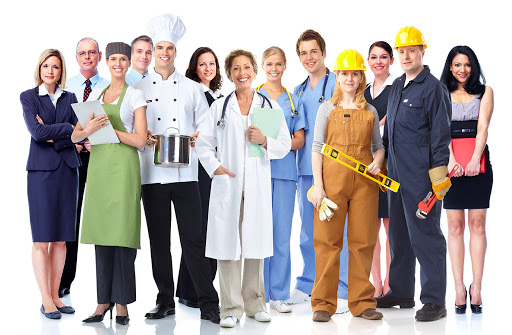 Exercise 1Look at the words and translate them.https://quizlet.com/497425150/lesson-34-video-pi-exercise-1-flash-cards/?newExercise 2Watch the video in interactive mode and do the tasks while watching it.https://en.islcollective.com/video-lessons/business-english-applying-jobs-part-11) Maria Martinez is going to write down any questions before calling the company.TrueFalse2)Put the words in order: I job. about more the need information3) What were Maria Martinez's job interview questions? (More than one right answer)What would my responsibilities be?Is it a full time or part time position?Can I make an appointment for an interview?Is the boss strict?Are there coffee and cakes at work?4) Maria Martinez wants to speak with Mr. Thomson.TrueFalse5) Maria Martinez is calling about the executive management assistant position.TrueFalse6) Maria Martinez didn't receive her high school degree.TrueFalse7) Maria Martinez worked as a receptionist and an assistant.TrueFalse8) Maria Martinez is fluent in English and Spanish.TrueFalse9)Put the words in order: an That exciting like sounds challenge to me.10)Put the words in order: Could you address, please? give your email me11)Put the words in order: your name for Could please last me? you spellExercise 3After watching the video choose the best variant.1) Purple Fashion is looking for a/an:executive officer executive management assistant shop assistant2)Before calling Maria:wrote down some questionstook some notesboth (a and b variant) 3)Maria received a/an:bachelor`s degreehigh school diploma  master`s degree4)Maria worked as:flight attendant receptionist   fashion designer5)Maria has already had experience in: fashion business  financial businessmanufacturing business6)Maria is fluent in:Spanish and ArabicIndian and ItalianSpanish and Italian  7)The position would involve (3 variants are correct):planning of all the executive`s affairs signing business paperscreation of budgets and statistics  taking care of all the executive correspondence  supervision of all employeesExercise 4Match the job titles on the left with their descriptions on the right.1) Optician                                  a)a person who shaves men`s beards and cuts men`s hair2) Vet                                           b)a person that makes things from wood3) Pharmacist                             c)a person who develops solutions to technical problems4) Plumber                                  d)a person that puts out fires5) Lifeguard                                 e)a person who looks after passengers6) Flight attendant                     f)a person who saves lives where people swim7) Barber                                     g)a person that checks your eyes and corrects eyesight8) Engineer                                 h)a qualified person that works with medicine9) Fire fighter                             i)a person who  installs, repairs or works with pipes and water supplies.10) Carpenter                             j)a qualified person that looks after sick animalsExercise 5Look at the words and translate them.https://quizlet.com/497500108/lesson-34-video-pi-exercise-5-flash-cards/?newExercise 6Watch the video in interactive mode and do the tasks while watching it.https://en.islcollective.com/video-lessons/rachels-new-life-s1-ep11)Put the words in order: input numbers, of much a it If doesn't don't I make those difference.2)Put the words in order: See, that’s how we buy stuff3)Put the words in order: this I abuse take not will4) What did Rachel say?Answer the question using your own words5)Put the words in order: I'm nothing for trained6) What did Monica ask?Answer the question using your own words7)Put the words in order: parents off whole your can't life. your live for YouExercise 7Solve job riddles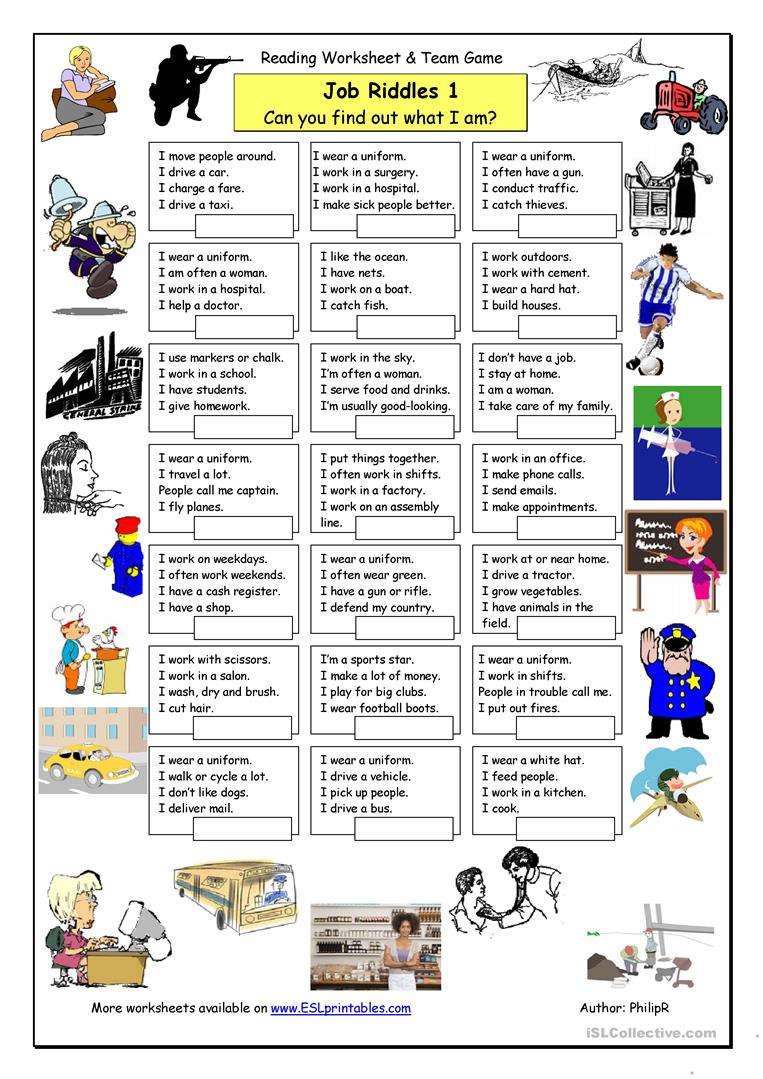 Keys:Exercise 3:1.B 2.C 3.B 4.B 5.A 6.C   7.A.C.DExercise 4:1.G 2.J 3.H 4.I 5.F 6.E 7.A 8.C 9.D 10.B